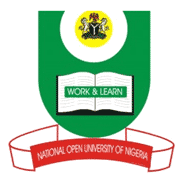 NATIONAL OPEN UNIVERSITY OF NIGERIA14-16 AHMADU BELLO WAY, VICTORIA ISLAND LAGOSSEPTEMBER/OCTOBER 2015 EXAMINATIONSCHOOL OF SCIENCE AND TECHNOLOGYCOURSE CODE:		CIT 311COURSE TITLE:		COMPUT ER NETWORKSINST RUCTION: Answer anyfive questions out of Seven	Time: 3HOURS1 .a)  B riefly describe the follo wing network types:i.	Local Area Networkii.  MetropolitanArea Networkiii.  Wide Area Networkb)  D istinguish between point‐to‐point and broadca t networks.2 .a)  U sing sketch es describe three different types of n etworktopologies.b)  B riefly describe the OSI Reference m odel listing all its layers i n their prop er order.3 .a) Write a brief note on each of the foll owing: i. Tran smission Control Protoc l (TCP) ii. User Datagram Protocol (UD P)b)  B riefly explain what trans mission medium is, listing three examples.4 .a)	E xplain clearly what is m eant by multiplexing, de cribing two techniques used to i mplement it.B riefly explain what Media Access Control is describing two t ypes of protocols used fo r i t. 5 .a) D istinguish between adaptive and non‐adaptive routing algorithms. b) Write brief notes on each of the following routin algorithms:i. Shor test Path routing ii. Flooing6 .a) B riefly explain the functi on of a Dom ain Name System (DNS) in a TCP/IP N etwork. b) Write a brief note on each of the foll owing:i. Switc h ii. Bridg e iii. Hub iv. Router7 .a)  B riefly explain what an A TM Network is listing fo r of its benefits.Write a brief note on each of the following types of communication using examples to illustrate: Baseband broadband 